PIANO DIDATTICO PERSONALIZZATO A.S. 202…/202…per alunni con  svantaggi sociali e/o culturali e/o linguistici, alunni stranieri e/o non italofoniDATI RELATIVI ALL’ALUNNONome e Cognome: ..............................................................................Nato/a il ....../……/...... a......................................................................Classe:……………… Sezione:…………Nazionalità ……………………………………………..…….Lingua parlata in famiglia ……………………………………Altre lingue studiate …………………………………………Data di ingresso in Italia ……………………..……………..Scolarità pregressa regolare	□si □noScuole e classi frequentate in Italia ……TIPOLOGIA DI BISOGNO EDUCATIVO SPECIALE A. alunno NAI (si intendono gli alunni stranieri inseriti per la prima volta nel nostro sistemascolastico nell’anno scolastico in corso o in quello precedente).B.  alunno straniero giunto in Italia nell’ultimo triennio (si intendono gli alunni che hannosuperato la prima alfabetizzazione ma ancora non hanno raggiunto quelle competenze nella lingua italiana tali da poter affrontare le materie di studio).C. alunno straniero che pur essendo in Italia da più anni–oltre il triennio- trova ancoradifficoltà nella lingua italiana ed in particolare in quella dello studio.D. Alunno straniero con età anagrafica non corrispondente alla classe d’inserimento a causa di:ripetenzainserimento in una classe “inferiore” in accordo con la famigliaOSSERVAZIONE2.1 CARATTERISTICHE DEL PROCESSO DI APPRENDIMENTO:PARTECIPAZIONE E MOTIVAZIONE, ATTEGGIAMENTI NON VERBALI E INTERAZIONI VERBALI2.2. STILE COGNITIVOprivilegia la correttezza formale dei propri enunciati e in caso di incertezza non si esprimesi esprime con tutti i mezzi linguistici a sua disposizione privilegiando la partecipazione alla conversazione indipendentemente dalla correttezza formale e dal tipo di compito richiesto2.3 NELLO SVOLGIMENTO DI UN COMPITO ASSEGNATO A SCUOLAGrado di autonomia:insufficientescarsobuonoricorre all'aiuto dell'insegnante per ulteriori spiegazioniricorre all'aiuto di un compagnoutilizza strumenti compensativi2.4 VALUTAZIONE DELLE COMPETENZE LINGUISTICHE IN INGRESSO SITUAZIONE DI PARTENZAFacendo riferimento atest di ingressoosservazioni sistematicheprime verifichecolloquio con la famiglia Risulta la seguente situazione di partenza2.5 L’alunno /a dimostra specifiche capacità e potenzialità nei seguenti ambiti disciplinariLinguistico- espressivoLogico-matematicoTecnicoMotorioTecnologico e scientificoStorico-geograficoAltro...................................................................................................................................3 – DISCIPLINE PER LA QUALI SI ELABORA IL PDPProgrammazione didattica personalizzataPer gli obiettivi minimi delle singole discipline in termini di competenze e conoscenze si vedano i piani di lavoro dei relativi docenti e/o la programmazione dei dipartimenti disciplinari.INTERVENTI INTEGRATIVI DI SUPPORTO PREVISTICorso di italiano L2 in orario scolastico/extra-scolasticorecupero disciplinarealtro (indicare)………………………………………………………………………………..CRITERI PER L’ADATTAMENTO DEL PERCORSO5.1 Completamente differenziati per un periodo necessario (situazione di partenzatroppo distante dal resto della classe)5.2 Ridotti: i contenuti vengono quantitativamente e qualitativamente adattati allacompetenza linguistica in modo da proporre un percorso realisticamente sostenibile il piùpossibile vicino agli obiettivi minimi.5.3 Gli stessi programmati per la classe ma ogni docente, nell’ambito della propriadisciplina, selezionerà i contenuti individuando i nuclei tematici fondamentali perpermettere il raggiungimento degli obiettivi minimi disciplinari indicatiSTRATEGIE METODOLOGICHE E DIDATTICHE PREVISTE IN CLASSE PERFAVORIRE L’INTEGRAZIONEI docenti si impegnano a:Organizzare lezioni frontali che utilizzino contemporaneamente più linguaggi comunicativiUtilizzare la classe come risorsa inapprendimenti e attività laboratoriale in piccoli gruppiattività in coppiaattività di tutoring e aiuto tra pariattività di cooperative learningSemplificare il linguaggio durante la spiegazioneFornire strategie di studio: parole chiave, sottolineatura, osservazione delle immagini e del titolo, produzione di mappe ecc.Semplificare le consegneRispettare i tempi di assimilazione dei contenuti disciplinariGuidare alla comprensione del testo attraverso semplici domandeVerificare la comprensione delle indicazioni ricevute per un compito (consegne)OSSERVAZIONI E PROPOSTE DELLA FAMIGLIA_____________________________________________________________________________________________________________________________________________________________________________________________________________________________________________________________________In base alle indicazioni della D.M. Direttiva Ministeriale 27 dicembre 2012: “Strumenti d’intervento per alunni con bisogni educativi speciali e organizzazione territoriale per l’inclusione scolastica” e della CM n. 8, 6 marzo 2013, il Consiglio della classe_______, anno scolastico_______, riunitosi il giorno __________, decide all’unanimità / a maggioranza l’adozione del presente  Piano Didattico Personalizzato.IL PRESENTE PIANO DIDATTICO PERSONALIZZATO È STATO CONCORDATO E REDATTO DA:FamigliaDocentiReferente di Istituto per l’inclusione           Dirigente scolasticoIl presente PDP ha carattere transitorio, può essere rivisto in qualsiasi momento.Reperibilità del documento: una copia nel fascicolo personale dell’alunno. Una copia consegnata alla famiglia.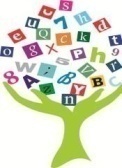 MINISTERO DELL’ISTRUZIONE E DEL MERITODirezione Didattica Statale I CircoloAgropoli (SA) MINISTERO DELL’ISTRUZIONE E DEL MERITODirezione Didattica Statale I CircoloAgropoli (SA) MINISTERO DELL’ISTRUZIONE E DEL MERITODirezione Didattica Statale I CircoloAgropoli (SA) 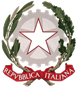 Codice Fiscale:81000750653 Codice Mecc.. : saee09900bCodice Fiscale:81000750653 Codice Mecc.. : saee09900bE-mail saee09900b@struzione.it              Sito Web: www.primocircoloagropoli.edu.itIndirizzo: Piazza della Repubblica, n. 1-84043-Agropoli (SA)Indirizzo: Piazza della Repubblica, n. 1-84043-Agropoli (SA)                     P.E.C.saee09900b@pec.istruzione.it                             Tel/Fax :  0974 - 823209Indirizzo: Piazza della Repubblica, n. 1-84043-Agropoli (SA)Indirizzo: Piazza della Repubblica, n. 1-84043-Agropoli (SA)SìNoIn parteOsservazioniCollaborazione con i pariCollaborazione con gli adulti di riferimento nell’ambiente scolastico, docenti, docenti di L2Motivazione allo studio (è motivato ad apprendere, richiama attenzione, chiede spiegazioni, fa domande)Interagisce nel piccolo gruppoSta in disparate non partecipaInteresse per le attività scolasticheRispetto delle regoleAutonomia personale (es. è autonomo nella gestione dei materiali/strumenti durante la lezione in classe, nei laboratori, in palestra ecc.)Chiede aiuto ai compagni con esito positivoEsecuzione dei compiti domesticiCura del materialeFrequenza regolareITALIANO L2LIVELLO 0LIVELLO A1LIVELLO A2LIVELLO B1LIVELLO B2PrincipianteMoltoElementareIntermedioAutonomoassolutoelementareLivello di comprensioneItaliano oraleLivello di produzioneItaliano oraleLivello di comprensioneItaliano scrittoLivello di produzioneItaliano scrittoDisciplinaMisure dispensativeStrumenti compensativiModalità di verifica;criteri di valutazioneAMISURE DISPENSATIVE E INTERVENTI DI INDIVIDUALIZZAZIONE1. Dispensa dai tempi standard (prevedendo, ove necessario, una riduzione delle consegne senza modificare gli obiettivi)1. Dispensa dai tempi standard (prevedendo, ove necessario, una riduzione delle consegne senza modificare gli obiettivi)2. Dispensa da un eccessivo carico di compiti a casa con riadattamento e riduzione dei contenuti, senza modificare gli obiettivi2. Dispensa da un eccessivo carico di compiti a casa con riadattamento e riduzione dei contenuti, senza modificare gli obiettivi3. Dispensa dalla sovrapposizione di compiti e interrogazioni delle varie materie3. Dispensa dalla sovrapposizione di compiti e interrogazioni delle varie materie4. Gradualità del raggiungimento degli obiettivi minimi da recuperare negli anni scolastici futuri (cfr. sopra)4. Gradualità del raggiungimento degli obiettivi minimi da recuperare negli anni scolastici futuri (cfr. sopra)5. Altro (specificare)5. Altro (specificare)BSTRUMENTI COMPENSATIVI1. Utilizzo di programmi di video-scrittura con correttore ortografico per l’italiano e le lingue straniere1. Utilizzo di programmi di video-scrittura con correttore ortografico per l’italiano e le lingue straniere2. Utilizzo di schemi e tabelle, elaborate dal docente e/o dall’alunno, di grammatica (es. tabelle delle coniugazioni verbali…) come supporto durante compiti e verifiche2. Utilizzo di schemi e tabelle, elaborate dal docente e/o dall’alunno, di grammatica (es. tabelle delle coniugazioni verbali…) come supporto durante compiti e verifiche3. Utilizzo di tavole, elaborate dal docente e/o dall’alunno, di matematica (es. formulari…) e di schemi e/o mappe delle varie discipline come supporto durante compiti e verifiche3. Utilizzo di tavole, elaborate dal docente e/o dall’alunno, di matematica (es. formulari…) e di schemi e/o mappe delle varie discipline come supporto durante compiti e verifiche5. Altro (specificare) 5. Altro (specificare) CMODALITÀ DI VERIFICA E CRITERI DI VALUTAZIONE1. Accordo sulle modalità e i tempi delle verifiche scritte con possibilità di utilizzare più supporti (videoscrittura, correttore ortografico)1. Accordo sulle modalità e i tempi delle verifiche scritte con possibilità di utilizzare più supporti (videoscrittura, correttore ortografico)2. Accordo sui tempi e sui modi delle interrogazioni su parti limitate e concordate del programma2. Accordo sui tempi e sui modi delle interrogazioni su parti limitate e concordate del programma3. Riduzione e adattamento del numero degli esercizi senza modificare gli obiettivi3. Riduzione e adattamento del numero degli esercizi senza modificare gli obiettivi4. Utilizzo nelle verifiche scritte di domande a risposta multipla (con possibilità di completamento e/o arricchimento con una discussione orale), che integrano le domande a risposte aperte4. Utilizzo nelle verifiche scritte di domande a risposta multipla (con possibilità di completamento e/o arricchimento con una discussione orale), che integrano le domande a risposte aperte5. Parziale sostituzione o completamento delle verifiche scritte con prove orali5. Parziale sostituzione o completamento delle verifiche scritte con prove orali6. Valutazione del contenuto e non della forma6. Valutazione del contenuto e non della forma7. Valorizzazione dei successi sugli insuccessi al fine di elevare l’autostima e le motivazioni di studio7. Valorizzazione dei successi sugli insuccessi al fine di elevare l’autostima e le motivazioni di studio8. Uso di linguaggi non verbali: foto, video, grafici, cartine ecc.8. Uso di linguaggi non verbali: foto, video, grafici, cartine ecc.9. Uso di schede suppletive, di testi facilitati, di testi semplificati9. Uso di schede suppletive, di testi facilitati, di testi semplificati10. Altro (specificare)10. Altro (specificare)